J.Soc.Cosmet.Chem.Jpn. 54(1): 00-00　Original　――――――――――――――――――――――――――――――――――――――――How to Write an Original Paper Using This TemplateIchiro Yamada1＊, Jiro Suzuki1, John Smith21 Research and Development Department, SCCJ Corporation, 1-2-3, ○○, Minato-ku, Tokyo 000-0000, JAPAN2 ABC Department, IFSCC University, 123 Wall Street, New York, NY 00000, USAFrom here, please write the abstract in 200‒300 words (Times New Roman, 10-point size). The above article title is set at 16-point (Times New Roman, bold). Use 12-point (Times New Roman) for author's name, and 11-point (Times New Roman) for affiliation and address.Please add * in superscript on the name of the corresponding author, and enter his/her email address at the bottom of this page.(leave one line space)Key words: Enter 10 or more important key words extracted from the title and the abstract, and arrange the key words in the order of importance.――――――――――――――――――――――――Received, January 0, 2020; Accepted March 0, 2020* Corresponding author: Please enter the email address here.doi.org/10.5107/sccj.© 2020 The Society of Cosmetic Chemists of Japan原　　著日本化粧品技術者会誌「原著」テンプレート〇〇〇〇1＊，△△△△1，□□□□21 ○○○株式会社 研究開発部，〒000-0000 東京都港区○○ 1-2-32 △△△△大学 ＡＢＣ学部，123 Wall Street, New York, NY 00000, USAこちらから，和文要旨を500字以内でご執筆ください。9ポイント（MSゴシック）一行45字で設定されています。和文要旨，本文ともに，句読点は全角の「，」「。」を，英数字は半角をご使用ください。和文要旨にキーワードは不要ですが，英文要旨にはキーワードを10語以上記載してください。　なお，上記，表題は20ポイント（MSゴシック），著者氏名は14ポイント（MSゴシック），所属，住所は10.5ポイント（MS明朝），下記，本文は9ポイント（MS明朝），ただし，見出しは10.5ポイント（MSゴシック），小見出しは9ポイント（MSゴシック）で設定されています。　また、責任著者（Corresponding author）氏名の右肩に「*」を記載し、左下欄外にEメールアドレスをご記入ください。（2行アケル）1.　緒　　　　　言　こちらから，本文の緒言をご執筆ください。このテンプレートの本文は，一行25字の2段組で設定されています。　原稿の書き方の詳細につきましては，「投稿の手引き」をご参照願います。（１行アケル）―――――――――――――――――――――――――――― 2020.0.0受付，2020.0.0採用*Corresponding author: emailアドレスをご記入ください。（下のラインが左段のいちばん下にくるようにご調整ください）――――――――――――――――――――――――――――（１行アケル）2.　実　　　　　験　こちらから，実験についてご執筆ください。　2.1.　図表の挿入図表は，適切と思われる箇所に，画像の貼り付け，ないし入力等を行ってください。片段（一行25字）のスペースで不足する場合には，Wordの「ページレイアウト」から「段組み」の「1段」を選択し，当該図表のみ，全段のスペースでレイアウトしてください。図の下には「Fig.-0」，表の上には「Table-0」として全角アケ，そのあとに題目・説明を記載してください。題目・説明は英語で記載してください。　2.2.　表の入力　入力して表を作成する場合には，英数字のフォントはTimes New Romanのサイズ10.5ポイントで組んでください。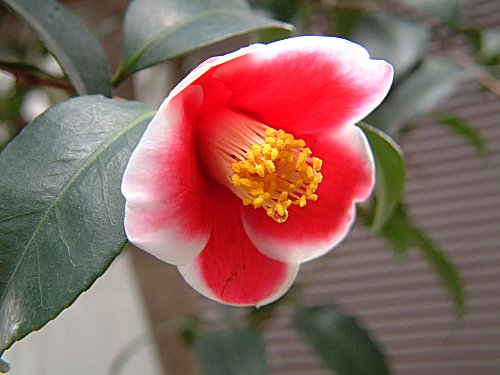 Fig.-1 Japanese camellia.The name of this Japanese camellia is ‘Tamanoura’.＊図表の原本は，本文の後に拡大版（鮮明版）を添付してください。（１行アケル）　2.3.　数式の挿入　「投稿の手引き」をご参照願います。Table-1 Results of the number and type.――――――――――――――――――――――Number　　　　Type――――――――――――――――――――――　　　　　　　　　　　　5　　　　　　 A　　　　　　　　　　　　7　　　　　　 C　　　　　　　　　　　　3　　　　　　 B11　　　　　　 B　　　　　　　　　　　　8　　　　　　 A――――――――――――――――――――――A: white, B: red, C: pink.（１行アケル）（１行アケル）3.　結　　　　　果　こちらから，結果をご執筆ください．（１行アケル）4.　考　　　　　察　こちらから，考察をご執筆ください．（１行アケル）5.　結　　　　　論　こちらから，結論をご執筆ください．（１行アケル）引 用 文 献1) 樋口美雪，北原清志，清水佳代子，平井克彦，松本　俊，高橋元次，粧技誌，50, 321-328（2016）2) J.P. Ebanks, A. Koshoffer, R.R. Wickett, S. Schwemberger, G. Babcock, T. Hakozaki, R.E. Boissy, J. Invest. Dermatol., 131, 1226-1233（2011）3) クラーレンス・R・ロビンス，毛髪の科学，フレグランスジャーナル社，2006, p.445-5434) 岡田　明，製品設計，（一社）人間生活工学研究センター 編，ワークショップ人間生活工学　第2巻，丸善，2005，p.123-1655) 特開平04-2303086) 小山弓具，弓道コラム．http://www.koyama -kyugu.com/archive/c017.php (2016.7.25 参照)7) 8) 添付資料Fig.-1 Japanese camellia.The name of this Japanese camellia is ‘Tamanoura’.Table-1 Results of the number and type.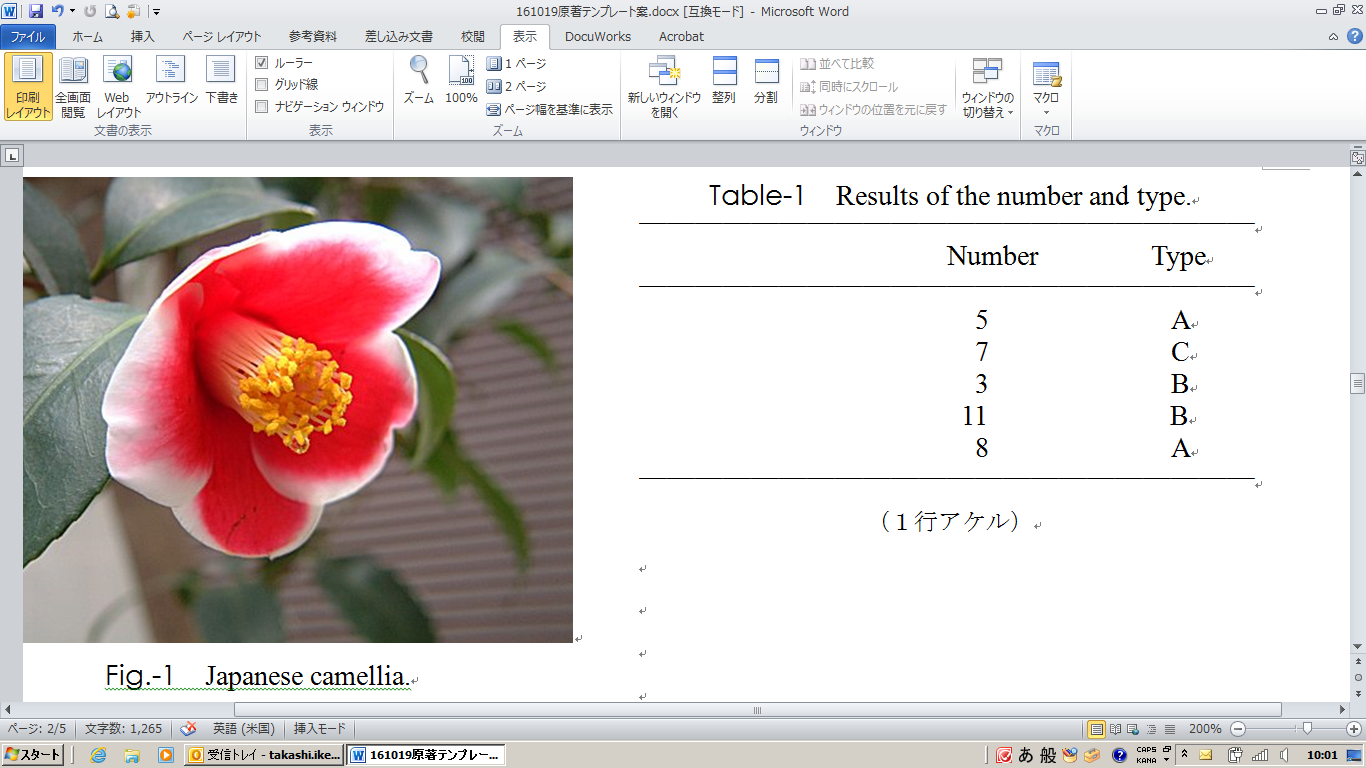 A: white, B: red, C: pink.(2020年1月改定)